Witam Was 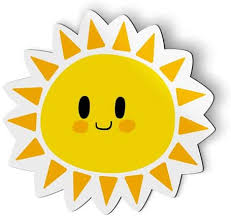 Zachęcam wszystkie dzieci do skorzystania z różnych propozycji zadań . Miłej zabawy Kasia Wieczorek Zadanie 1 Dziś przywitam się z Wami piosenką: ,,Dzień doberek witam Cię ”. Przywitaj się ,tak samo ze swoją mamą, tatą, siostrą, bratem … Dzień doberek witam Cię czy choć trochę lubisz mnie? Dzień doberek zgadza siębardzo, bardzo lubię Cię. Ja i Ty lubimy się, więc przytulmy teraz swe kolana, na, na, na….. i zmiana, zmiana. link do piosenki     https://www.youtube.com/watch?v=8G0Il3QplWE&feature=emb_titleZadanie 2 WyklejankaWyklejać  możecie na różne sposoby. Możecie  użyć plastelinę do wyklejania , ale świetnie sprawdzi się również bibuła, czy odciskanie farby paluszkami. 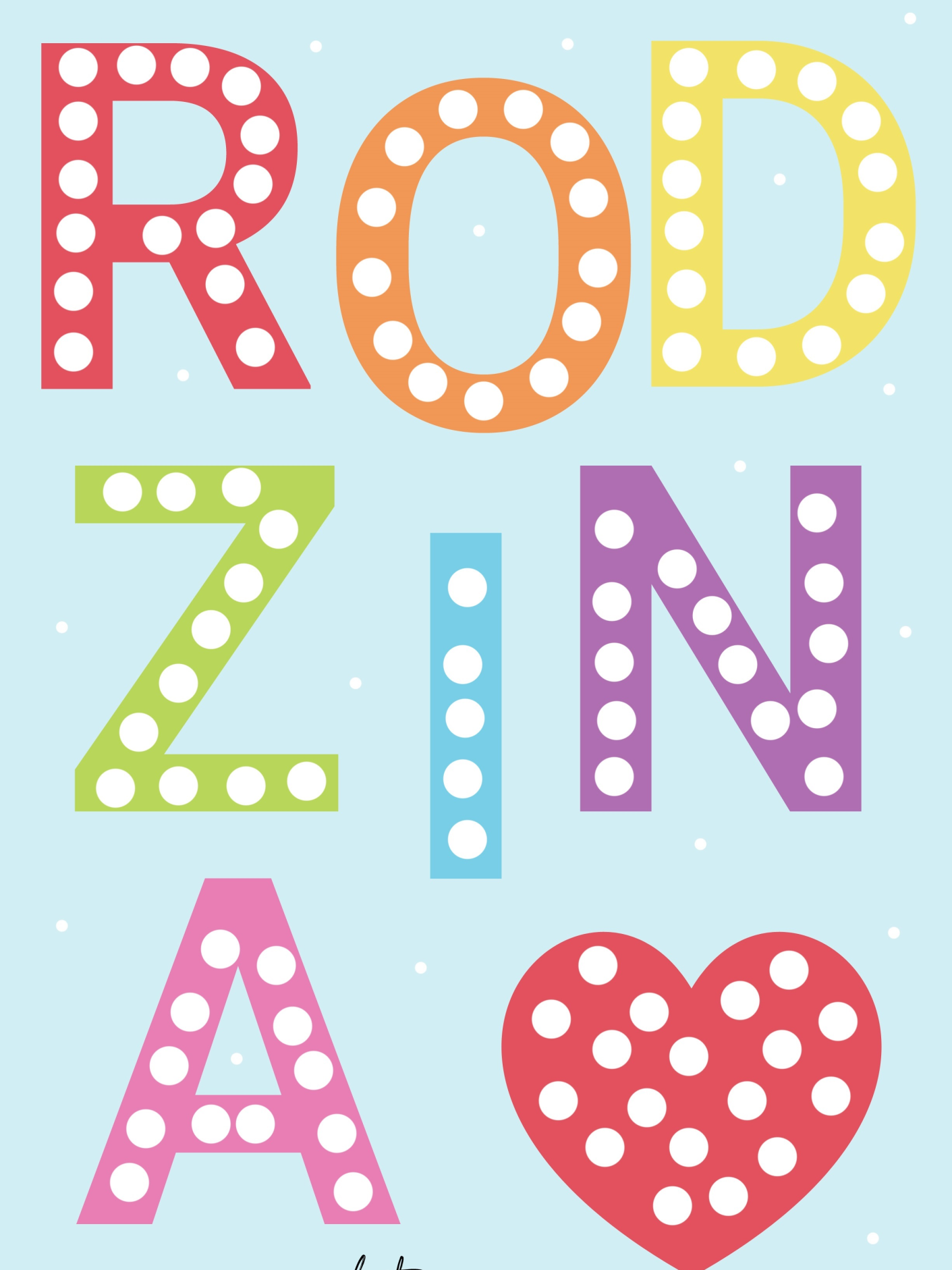 Zadanie 3 Ćwiczenia ortofoniczneDziecko naśladuje rodzica, który przedstawia ruchy i odgłosy zwierząt podczas opowiadania:Ja jestem mamą, a ty  moim dzieckiem. Jestem mamą żabką, wołam swoje dziecko: kum, kum, kum – dziecko podskakują                                      i odpowiadają: kum, kum, kum; Jestem mamą pszczołą i wołam swoje dziecko: bzzz – dziecko biegają, machają dłońmi                             i odpowiadają: bzz;Jestem mamą bocianicą i wołam swoje dziecko: kle, kle, kle – dziecko chodzi z wysoko podniesionymi kolanami i odpowiadają: kle, kle, kle; Jestem mamą myszką i wołam swoje dziecko: pi pi pi – dziecko czworakują                                              i odpowiadają: pi pi pi;Zadanie 4Rysuj po śladzie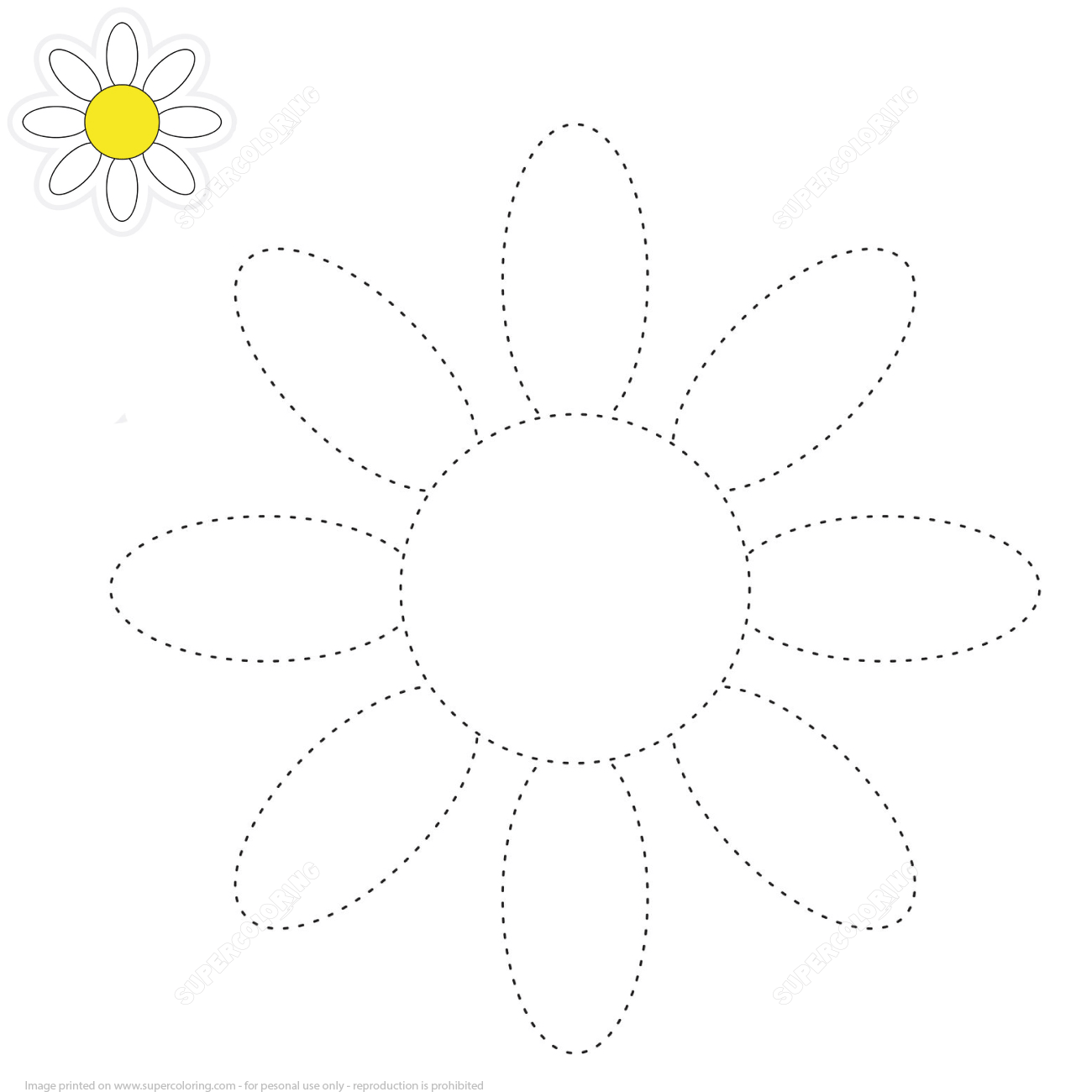 Zadanie 5,,Moja Mama’’- Narysuj swoją mamę w ramce. 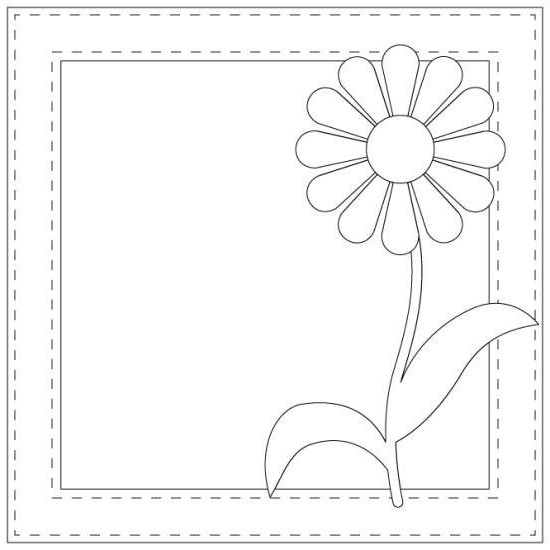 Zadanie 6  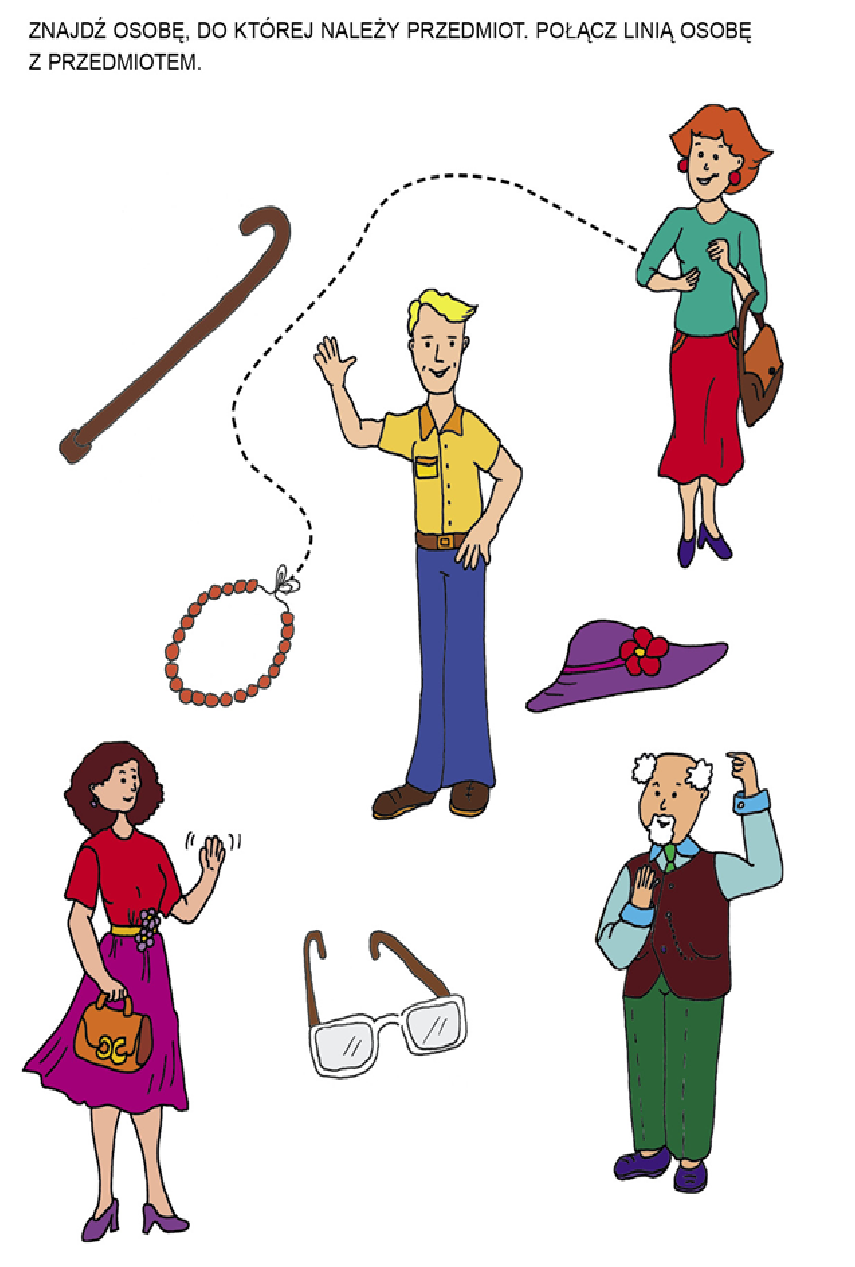 